AΕΤΑΙΡΕΙΑ ALZHEIMER
ΑΘΗΝΩΝΚΟΙΝΟΤΗΤΕΣΦΙΛΙΚΕΣ Ε™ΕΤΑΙΡΕΙΑ ALZHEIMER ΑΘΗΝΩΝ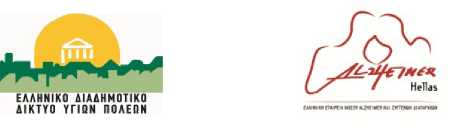 ΔΕΛΤΙΟ ΕΞΥΠΗΡΕΤΟΥΜΕΝΟΥ ΣΥΜΒΟΥΛΕΥΤΙΚΟΥ ΣΤΑΘΜΟΥΣΥΜΒΟΥΛΕΥΤΙΚΟΣ ΣΤΑΘΜΟΣ:ΟνοματεπώνυμοΌνομα ΠατέραAMKAΗμερομηνίαγέννησης:Ημερομηνίαεξέτασης:Τόπος ΓέννησηςΧώρα καταγωγήςΔιεύθυνσηE-mailΤόποςεξέτασηςΤηλέφωνο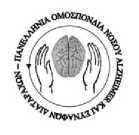 ΔΗΜΟΓΡΑΦΙΚΑ ΣΤΟΙΧΕΙΑΦύλο:Άνδρας □	2. Γυναίκα □Οικογενειακή κατάσταση:3. Διαζευγμένος
/Διάσταση□Συνθήκες διαμονής:1. Μόνος	^	2. Συζεί/Συγκατοικεί □	3. Άλλο□Αριθμός ΠαιδιώνAΕΤΑΙΡΕΙΑ ALZHEIMER
ΑΘΗΝΩΝΚΟΙΝΟΤΗΤΕΣΦΙΛΙΚΕΣ Ε™ΕΤΑΙΡΕΙΑ ALZHEIMER ΑΘΗΝΩΝ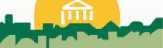 ΕΛΛΗΝΙΚΟ ΔΙΑΔΗΜΟΤΙΚΟ ΔΙΚΤΥΟ ΥΓΙΩΝ ΠΟΛΕΩΝ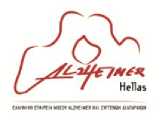 Έτη Εκπαίδευσης: Εργασία:Ιατρικό Ιστορικό:Για ποιο λόνο Ζητά να εξεταστεί:1. Διαταραχή Μνήμης□Παρότρυνση από οικείους που έχουν παρατηρήσει προβλήματα μνήμης□Προληπτική εξέταση μνήμης □Συγγενείς με άνοια□Συννενείς Α' βαθυού σε άνοια:Ναι	□ Όχι	□Ηλικία έναρξης:	<60<Συνοδεύεται από φροντιστή:Ναι	□ Όχι	□AΕΤΑΙΡΕΙΑ ALZHEIMER
ΑΘΗΝΩΝΚΟΙΝΟΤΗΤΕΣΦΙΛΙΚΕΣ Ε™ΕΤΑΙΡΕΙΑ ALZHEIMER ΑΘΗΝΩΝΕΛΛΗΝΙΚΟ ΔΙΑΔΗΜΟΤΙΚΟ ΔΙΚΤΥΟ ΥΓΙΩΝ ΠΟΛΕΩΝΑναωερόυενα προβλήματα μνήμης:Ξεχνά τη θέση των αντικειμένων	□Ξεχνά πρόσφατα γεγονότα	□Διασπάται η προσοχή της-του	□Ξεχνά ονόματα ανθρώπων	□Δυσκολεύεται να εκφραστεί	□Δυσκολεύεται να ολοκληρώσει καθημερινές □ δραστηριότητεςΠιστεύει ότι ξεχνά περισσότερο απ' όσο θα έπρεπε για την ηλικία της-του;Ναι □ Όχι □Νευροψυγολονική εκτίμησηMMSE	/305 λέξεις - MOCA Βελούδο - πρόσωπο - Εκκλησία - μαργαρίτα - Κόκκινο1η δοκιμη:	/5 2η δοκιμή:	/5 Καθ. Ανάκληση:	/CDT	/10GDSΛεκτική Ροή - Π Λεκτική Ροή ΖώαAΕΤΑΙΡΕΙΑ ALZHEIMER
ΑΘΗΝΩΝΚΟΙΝΟΤΗΤΕΣΦΙΛΙΚΕΣ Ε™ΕΤΑΙΡΕΙΑ ALZHEIMER ΑΘΗΝΩΝΕΛΛΗΝΙΚΟ ΔΙΑΔΗΜΟΤΙΚΟ ΔΙΚΤΥΟ ΥΓΙΩΝ ΠΟΛΕΩΝΕκτίμηση της κατάστασης: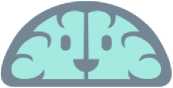 ΚΟΙΝΟΤΗΤΕΣΦΙΛΙΚΕΣ SSWΕΝΤΥΠΟ ΣΥΝΑΙΝΕΣΗΣ ΕΠΕΞΕΡΓΑΣΙΑΣ ΠΡΟΣΩΠΙΚΩΝ ΔΕΔΟΜΕΝΩΝH εταιρία CMT Prooptiki, Ν.Π.Ι.Δ με έδρα την Αθήνα, οδός Σπύρου Μερκούρη 38, ΤΚ 11614, ενημερώνει τους συμμετέχοντες στο πρόγραμμα «Δημιουργία Συμβουλευτικών Σταθμών για την Άνοια στην Κοινότητα», ότι στο πλαίσιο του προγράμματος και σύμφωνα με τον Κανονισμό Προστασίας Προσωπικών Δεδομένων (GDPR) και το σχετικό νόμο 4612/2019, θα συλλέξει και θα επεξεργαστεί προσωπικά δεδομένα, όπως το ονοματεπώνυμο, τηλέφωνο, e-mail, την ιδιότητα καθώς και θα βιντεοσκοπήσει τις εκπαιδεύσεις στις οποίες θα συμμετάσχετε κατά του εκπαιδευτικού κύκλου.Τα παραπάνω προσωπικά δεδομένα θα τύχουν επεξεργασίας από τη CMT Prooptiki με σκοπό την οργάνωση και διεξαγωγή των εκπαιδεύσεων στις οποίες έχετε συναινέσει να συμμετάσχετε στα πλαίσια του εν λόγω προγράμματος. Οι βιντεοσκοπημένες εκπαιδεύσεις θα είναι διαθέσιμες στο πλαίσιο της ασύγχρονης εκπαίδευσης. Ανωνυμοποιημένα δεδομένα θα αξιοποιηθούν για την αποτίμηση και τον απολογισμό του προγράμματος. Σημειώνεται δε, ότι επεξεργασία δεδομένων με σκοπό ενδεχόμενη μελλοντική επικοινωνία για θέματα που αφορούν παρεμφερείς εκδηλώσεις θα διενεργείται μόνο κατόπιν ρητής συγκατάθεσής σας.Τα δεδομένα σας, θα τηρηθούν από τη CMT Prooptiki για χρονικό διάστημα έως 1 έτος από την λήξη του προγράμματος. Επίσης, θα καταστούν διαθέσιμα στους φορείς που υλοποιούν το πρόγραμμα: την Εταιρεία Alzheimer Αθηνών και το Εθνικό Διαδημοτικό Δίκτυο Υγειών Πόλεων (ΕΔΔΥΠΠΥ).Τέλος, σας πληροφορούμε ότι τα δικαιώματά σας σύμφωνα με τον GDPR είναι τα εξής:Δικαίωμα πρόσβασης στα προσωπικά σας δεδομένα. Μπορείτε να ενημερωθείτε για το αν και με ποιο τρόπο επεξεργαζόμαστε τα δεδομένα σας.Δικαίωμα διόρθωσης ανακριβών ή ελλιπών δεδομένων προσωπικού χαρακτήρα.Δικαίωμα διαγραφής των δεδομένων («δικαίωμα στη λήθη»).Δικαίωμα φορητότητας των δεδομένων σας. Μπορείτε να μας ζητήσετε να λάβετε σε αναγνώσιμη μορφή τα δεδομένα που έχετε παράσχει ή να μας ζητήσετε να τα διαβιβάσουμε σε άλλο υπεύθυνο επεξεργασίας.Δικαίωμα περιορισμού της επεξεργασίας.Δικαίωμα ανάκλησης συγκατάθεσης στέλνοντας e-mail στην ηλεκτρονική διεύθυνση info@cmtprooptiki.grΓια οποιαδήποτε σχετική απορία καθώς και για την άσκηση των ανωτέρω δικαιωμάτων σας παρακαλούμε επικοινωνήστε μαζί μας μέσω e-mail στην ηλεκτρονική διεύθυνση info@cmtprooptiki.grΜε το παρόν, εγώ ο/η	(Όνομα και επώνυμο)Συναινώ ελεύθερα και εθελοντικά να γίνει επεξεργασία των προσωπικών μου δεδομένων με τους άνωθεν όρουςΈχω κατανοήσει τα δικαιώματά μου και ειδικά το δικαίωμά μου να ανακαλέσω την παρούσα συγκατάθεση, οποιοδήποτε στιγμή, χωρίς συνέπειες, στέλνοντας e-mail στο info@cmtprooptiki.grΣυναινώ σε μελλοντική επικοινωνία για παρεμφερείς εκδηλώσεις □ ΝΑΙ □ ΟΧΙΗμερομηνία: 	Υπογραφή:	CMT Prooptiki,Σελίδα 1 από 11. Άγαμος□2. Έγγαμος□4. Χήρος/α□5. Συζεί/Συγκατοικεί□Σταθερή□Περιστασιακή□Άνεργη-ος□Οικιακά□Σύνταξη□1. Σακχαρώδης Διαβήτης□2. Στεφανιαία Νόσος□3. Υπέρταση□4. Α.Ε.Ε./Εγκεφαλικό□5. Υπερλιπιδαιμία□6. Κατάθλιψη□7. Θυρεοειδοπάθεια□8. Άλλα νευρολογικά νοο□1. Άνοια (MMSE<24)□2. Ήπια Νοητική Διαταραχή□3. Φυσιολογική Νοητική Λειτουργία□